О внесении изменений в постановлениеадминистрации Новосельского сельскогопоселения Брюховецкого районаот 30 октября 2020 года № 89Об утверждении муниципальной программы«Повышение безопасности дорожного движения натерритории Новосельского сельского поселения на 2021 год»В связи с изменением затрат на проведение мероприятий по повышению безопасности дорожного движения на территории Новосельского сельского поселения Брюховецкого района п о с т а н о в л я ю:1. Внести в приложение к постановлению администрации Новосельского сельского поселения Брюховецкого района от 30 октября 2020 года № 89 «Об утверждении муниципальной программы «Повышение безопасности дорожного движения на территории Новосельского сельского поселения на 2021 год» (далее - Программа) следующие изменения:1) приложение 2 Программы изложить в новой редакции (прилагается).2. Настоящее постановление вступает в силу со дня его подписания.Глава Новосельскогосельского поселенияБрюховецкого района	Н.В. АврашкоМероприятиямуниципальной программы«Повышение безопасности дорожного движения на территории Новосельского сельского поселения на 2021 год»ЛИСТ СОГЛАСОВАНИЯпроекта постановления администрации Новосельского сельскогопоселения Брюховецкого района от ___________ № ___«О внесении изменений в постановление администрацииНовосельского сельского поселения Брюховецкого районаот 30 октября 2020 года № 89 Об утверждении муниципальной программы«Повышение безопасности дорожного движения натерритории Новосельского сельского поселения на 2021 год»Проект внесен и подготовлен:ЗАЯВКА
К ПОСТАНОВЛЕНИЮ Наименование постановления:«О внесении изменений в постановление администрации Новосельского сельского поселения Брюховецкого района от 30 октября 2020 года № 89 «Об утверждении муниципальной программы «Повышение безопасности дорожного движения на территории Новосельского сельского поселения на 2021 год»Проект постановления внесен: Экономистом администрации Новосельского сельского поселения Брюховецкого районаПостановление разослать:1) главному специалисту администрации Новосельского сельского поселения Брюховецкого района Н.Л.Брачковой – 1 экз.2) экономисту администрации Новосельского сельского поселения Брюховецкого района С.В. Ганич – 1 экз.________________   Ганич Светлана Владимировна         ____________ 2021 год                 (подпись)                                                    53-2-45                                       (дата)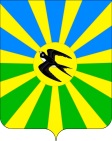 АДМИНИСТРАЦИЯ НОВОСЕЛЬСКОГО СЕЛЬСКОГО ПОСЕЛЕНИЯ БРЮХОВЕЦКОГО РАЙОНАПОСТАНОВЛЕНИЕАДМИНИСТРАЦИЯ НОВОСЕЛЬСКОГО СЕЛЬСКОГО ПОСЕЛЕНИЯ БРЮХОВЕЦКОГО РАЙОНАПОСТАНОВЛЕНИЕот ___________№ __село Новое Селосело Новое СелоПРИЛОЖЕНИЕк постановлению администрацииНовосельского сельского поселения Брюховецкого района от __________№ _____ПРИЛОЖЕНИЕк муниципальной программеНовосельского сельского поселенияБрюховецкого района«Повышение безопасности дорожного движения на территории Новосельского сельского поселения на 2021 год»№ п/пНаименование мероприятияИсточники финансированияОбъем финансирования, тыс. руб.Ожидаемый результатМуниципальный заказчик/исполнители№ п/пНаименование мероприятияИсточники финансированияВсего1234561. Установка замена дорожных знаковФБУлучшение  условий движения на автомобильных дорогах, снижение аварийности на дорогах и сокращение числа погибших в ДТПАдминистрация Новосельского сельского поселения Брюховецкого района1. Установка замена дорожных знаковКБУлучшение  условий движения на автомобильных дорогах, снижение аварийности на дорогах и сокращение числа погибших в ДТПАдминистрация Новосельского сельского поселения Брюховецкого района1. Установка замена дорожных знаковМБ50,0Улучшение  условий движения на автомобильных дорогах, снижение аварийности на дорогах и сокращение числа погибших в ДТПАдминистрация Новосельского сельского поселения Брюховецкого района1. Установка замена дорожных знаковДругие источникиУлучшение  условий движения на автомобильных дорогах, снижение аварийности на дорогах и сокращение числа погибших в ДТПАдминистрация Новосельского сельского поселения Брюховецкого района1. Установка замена дорожных знаковВсего50,0Улучшение  условий движения на автомобильных дорогах, снижение аварийности на дорогах и сокращение числа погибших в ДТПАдминистрация Новосельского сельского поселения Брюховецкого района2.Обновление линий дорожной разметкиФБУлучшение  условий движения на автомобильных дорогах, снижение аварийности на дорогах и сокращение числа погибших в ДТПАдминистрация Новосельского сельского поселения Брюховецкого района2.Обновление линий дорожной разметкиКБУлучшение  условий движения на автомобильных дорогах, снижение аварийности на дорогах и сокращение числа погибших в ДТПАдминистрация Новосельского сельского поселения Брюховецкого района2.Обновление линий дорожной разметкиМБ80,0Улучшение  условий движения на автомобильных дорогах, снижение аварийности на дорогах и сокращение числа погибших в ДТПАдминистрация Новосельского сельского поселения Брюховецкого района2.Обновление линий дорожной разметкиДругие источникиУлучшение  условий движения на автомобильных дорогах, снижение аварийности на дорогах и сокращение числа погибших в ДТПАдминистрация Новосельского сельского поселения Брюховецкого района2.Обновление линий дорожной разметкиВсего80,0Улучшение  условий движения на автомобильных дорогах, снижение аварийности на дорогах и сокращение числа погибших в ДТПАдминистрация Новосельского сельского поселения Брюховецкого районаИТОГОФБУлучшение  условий движения на автомобильных дорогах, снижение аварийности на дорогах и сокращение числа погибших в ДТПАдминистрация Новосельского сельского поселения Брюховецкого районаИТОГОКБУлучшение  условий движения на автомобильных дорогах, снижение аварийности на дорогах и сокращение числа погибших в ДТПАдминистрация Новосельского сельского поселения Брюховецкого районаИТОГОМБ130,0Улучшение  условий движения на автомобильных дорогах, снижение аварийности на дорогах и сокращение числа погибших в ДТПАдминистрация Новосельского сельского поселения Брюховецкого районаИТОГОДругие источникиУлучшение  условий движения на автомобильных дорогах, снижение аварийности на дорогах и сокращение числа погибших в ДТПАдминистрация Новосельского сельского поселения Брюховецкого районаИТОГОВсего130,0Улучшение  условий движения на автомобильных дорогах, снижение аварийности на дорогах и сокращение числа погибших в ДТПАдминистрация Новосельского сельского поселения Брюховецкого районаЭкономистом администрацииНовосельского сельского поселенияБрюховецкого района                                                                     С.В. ГаничСогласовано:Главный специалист администрации Новосельского сельского поселенияБрюховецкого района	      Н.Л. Брачкова